ANSØGNING OM JULEHJÆLP I SCT MICHAELIS KIRKE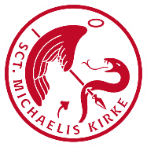 
Der kan kun søges julehjælp én gang pr. hustand.  Man kan kun ansøge om julehjælp i det sogn, hvor man bor.  Skriv venligst med BLOK-bogstaver. Alle felter skal udfyldes.Fulde navn: ___________________________________________________________________Adresse: _____________________________________________________, 7000 FredericiaTelefon (mobil):_____________________________CPR: _______________________________ - ______________Evt. hjemmeboende børn under 18 år (Skriv alle navn(e) og CPR-numre)________________________________________________________________________________________________________________________________________________________________________________________________________________________________________________________________________________________________________________________________________________________________________________________________________________________________________________Min indtægt får jeg fra (sæt kryds):Hvorfor søger du om julehjælp:____________________________________________________________________________________________________________________________________________________________________________________________________________________________________________________________________________________________________________________________________________________________________________________________________________________________________________________Med din underskrift bekræfter du, at du er ”værdigt trængende”: at du med din egen økonomi ikke kan give dig selv og din familie de goder, der traditionelt hører julen til. Du accepterer ligeledes, at Sct. Michaelis Kirke opbevarer dine personlige oplysninger til efter jul, og disse ligger til grund for behandling af din afsøgning.	_______________ _______________________________________________________________________	Dato	UnderskriftAnsøgningen skal afleveres senest den 8. december 
i postkassen ved Sct. Michaelis Kirkes kontor: Vendersgade 30B (den gule bygning), eller sendes til én af præsterne pr. mail, angivet nedenfor. Du vil herefter og når alle ansøgninger er behandlet blive ringet op og få at vide, om du er blevet tildelt julehjælp hos os.Hvis du har spørgsmål, er du velkommen til at kontakte en af kirkens præster:
Kristoffer Simonsen			Thomas Kofoed Nedergaardkrbs@km.dk, 26507941			thkn@km.dk, 50484786